Dessiner et découper ces papillons sur du papier cartonné et les décorer.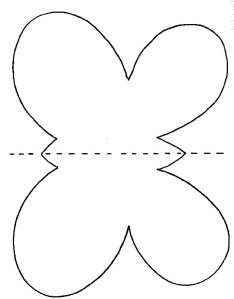 